П Р И Ј А В АKонкурс за доделу средстава из буџета градске општине Младеновац,за регресирање трошкова вештачког осемењавања говедаза извршено вештачко осемењавање говеда у периоду од 1.1.2018. године до31.12.2018. године	Уз пријаву се прилаже:Фотокопија личне карте подносиоца пријаве;Податци о пољопривредном газдинству (доказ о активном статусу) - Управа за трезор, филијала Вождовац - експозитура Младеновац (у фотокопији); Извод из регистра пољопривредног газдинства (подаци о члановима пољопривредног газдинства) - Управа за трезор, филијала Вождовац - експозитура Младеновац (у фотокопији); Изјаву да не постоји захтев за исто улагање у другим јавним фондовима (даје се у оквиру Пријавног обрасца);рачун о вештачком осемењавању надлежне ветеринарске службе (оригинал или оверена фотокопија), са ветеринарским идентификационим бројем имања (ИД) и бројем грла (РС, ЦС), на коме је јасно назначена пуна цена осемењавања, као и име бика чијим је семеном осемењено грло. Наведени рачун мора бити потписан од стране корисника и ветеринара и не може бити старији од 1.1.2018. године.Уместо рачуна о вештачком осемењавању надлежне ветеринарске службе, може се доставити (у оригиналу или овереној фотокопији) и Картон за вештачко осемењавање крава, који садржи све тражене податке као и рачун, и обавезно је потписан од стране корисника и ветеринара и оверен;Фотокопија пасоша за осемењено грло;		Фотокопија наменског текућег рачуна подносиоца захтева.		Изјава подносиоца захтева -  Носиоца регистрованог пољопривредног газдинства	1. Изјављујем под кривичном и материјалном одговорношћу да су грла, за која подносим пријаву за доделу средстава из буџета градске општине Младеновац за регресирање трошкова вештачког осемењавања говеда, у мом власништву или у власништву члана мог пољопривредног газдинства (у тренутку када је извршено вештачко осемењавање) __ ________________________________________.                                                       								                              потпис2. Изјављујем под кривичном и материјалном одговорношћу да не постоји захтев за исто улагање у другим јавним фондовима, односно да за грла за која подносим пријаву за доделу средстава из буџета градске општине Младеновац за регресирање трошкова вештачког осемењавања говеда, нисам поднео захтев за остваривање права тј. остварио право на регресирање трошкова вештачког осемењавања у односном периоду у другим јавним фондовима ______________________________________________.							                                потпис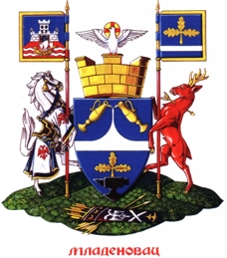 Град БеоградГрадска општина МладеновацПредседник градске општине МладеновацКомисија за спровођење поступка јавног конкурса за финансирање пројеката, активности или програма унапређења пољопривреде на територији градске општине Младеновац Ул.  Краља Петра I бр. 175, 11400 МладеновацТел: 011/8241-674     www.mladenovac.rsПодаци о подносиоцу пријавеПодаци о подносиоцу пријаве  Име и презиме  ЈМБГ  Место  Адреса  Тел:  БПГ ХИДИД број грлаДатум I осемењавања123456789101112131415У Младеновцу,Својеручни потписДана _______2019. године